17.03. Задание по алгебре для 8 «б» классаТема урока: «Доказательство неравенств. Некоторые замечательные неравенства»I. Прочитать учебник Глава 5, §2, п.2 (стр. 58)II. Письменно дать ответы на следующие вопросы:1) что значит доказать неравенство?2) что значит: «число a больше (меньше) числа b»?3) Что называется средним арифметическим, геометрическим, гармоническим, квадратичным двух чисел?4) Как в порядке возрастания расположить эти средние (докажите это)?III. Разобрать примеры 1, 2, 3, 4, 5.IV. Решите следующие задачи: 219, 220, 221, 222, 223, 227*.V. Решите неравенства:а) ;
б)  ;
в)  ;г) ;д) ;е) 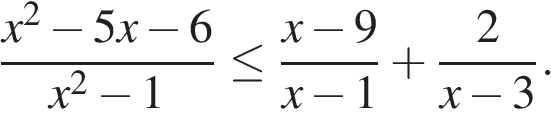 Задание следует выполнить сегодня до 20:00 и послать на почту Натальи Николаевны (nfranchtski@gmail.com)